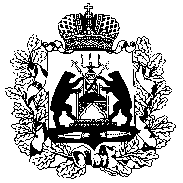 Администрация Солецкого муниципального районаАНТИНАРКОТИЧЕСКАЯ КОМИССИЯпри Администрации Солецкого муниципального районаПРОТОКОЛ ЗАСЕДАНИЯ02 октября  2017 года                                                                                 № 3СольцыПРЕДСЕДАТЕЛЬСТВОВАЛ:Глава муниципального района - А. Я. Котов - председатель комиссииСекретарь – ведущий служащий отдела культуры и молодёжной  политики Администрации муниципального района Р.Б. ШведатПрисутствовали:Заместитель Главы администрации – председатель комитета по социальной защите Администрации муниципального района, заместитель председателя комиссии                   - Ю.В. МихайловаЗаведующая отделом образования и спорта Администрации муниципального района                           - Т.Е. КирышеваЗаместитель начальника отдела МВД России по Солецкому району                       -  М.В. ТимофеевРедактор Солецкого подразделенияобластного государственного автономногоучреждения «Агентство информационныхкоммуникаций» (по согласованию)                                 -  С.Н. ОвчинниковЗаведующая юридическим отделом Администрации муниципального района                             - Е.А. КривенкоПредседатель Думы Солецкого муниципального района (по согласованию)	          - С.М. УстинскаяПриглашенные:И.А. Кабеев – Прокурор Солецкого районаР.Р. Шодиев – и.о. главного врача государственного областного бюджетного учреждения здравоохранения «Солецкая центральная районная больница»                      Н.Н. Потоцкая – врач психиатр-нарколог государственного областного Бюджетного учреждения здравоохранения «Солецкая центральная районная больница»                         Е.А. Сарина – директор муниципального автономного учреждениядополнительного образования «Детская юношеская спортивная школа»Е.Н. Жукова – директор муниципального бюджетного учреждения «Межпосе-ленческий центр социального обслуживания молодежи «Дом молодежи»ПОВЕСТКА ДНЯ:Об организации полезной занятости молодежи и несовершеннолетних как эффективная форма профилактики правонарушений.О работе физкультурно-спортивных учреждений, клубов, секций по профилактике наркомании и пропаганде здорового образа жизни, популяризации малозатратных видов спорта среди населения. Об организации межведомственного взаимодействия  в сфере профилак-тики немедицинского потребления наркотических средств среди молодежи.СЛУШАЛИ:      Т.Е. Кирышеву - Об организации полезной занятости молодежи и несовершеннолетних как эффективная форма профилактики правонарушений. текст доклада прилагается.   ВЫСТУПИЛИ:             И.А. Кабеев - выступил с предложением: на беседу в школы приглашать людей, которые прошли реабилитацию в специализированных центрах и рассказали, о том какая была их жизнь до лечения, когда они принимали наркотические вещества и как она изменилась после лечения.  РЕШИЛИ:Информацию принять к сведению. Рекомендовать  отделу образования и спорта Администрации муниципального района обеспечить проведение  мероприятий по профилактике ПАВ и профилактике здорового образа жизни в период осенних каникул во всех образовательных учреждениях района.Информацию об исполнении представить в антинаркотическую комиссию кабинет 39 «Отдел культуры и молодежной политики до 20 ноября.  СЛУШАЛИ Е.А. Сарину - О работе физкультурно-спортивных учреждений, клубов, секций по профилактике наркомании и пропаганде здорового образа жизни, популяризации малозатратных видов спорта среди населения, текст доклада прилагается.РЕШИЛИ:Информацию принять к сведению. Рекомендовать МАУДО «ДЮСШ» активировать работу по вовлечению несовершеннолетних, в мероприятия направленные на  пропаганду здорового образа жизни.СЛУШАЛИ                 Е.Н. Жукову- О работе физкультурно-спортивных клубов, секций по профилактике наркомании и пропаганде здорового образа жизни, текст доклада прилагается.РЕШИЛИ:          3.1. Информацию принять к сведению.3.2. Рекомендовать обеспечить проведение мероприятий по профилактике ПАВ и профилактике здорового образа жизни в период каникул.3.3. Информацию об исполнении предоставить в антинаркотическую комиссию кабинет 39 «Отдел культуры и молодежной политики до 20 ноября.СЛУШАЛИ Н.Н. Потоцкую - Об организации межведомственного взаимодействия  в сфере профилактики немедицинского потребления наркотических средств среди молодежи, текст доклада прилагается.РЕШИЛИ:Информацию принять к сведению.Глава муниципального района,председатель антинаркотической комиссии при АдминистрацииСолецкого муниципального района                                                А.Я. Котов